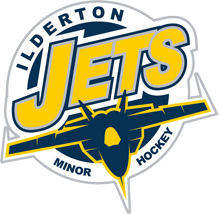 Nomination for IMHA Volunteer of the Year Award 2020 - 2021This award is given to a member of the Ilderton Minor Hockey Association who has gone above and beyond the call of duty this season for the sake of the association and the benefit of all players.   Please email your submission to tichelle.schram@ildertonjets.com by 6:00 pm on April 30, 2021.  Thank you!

Name of Nominated Individual:

Name of Person making the entry:

Briefly describe how this nominee has gone above and beyond the call of duty this season: